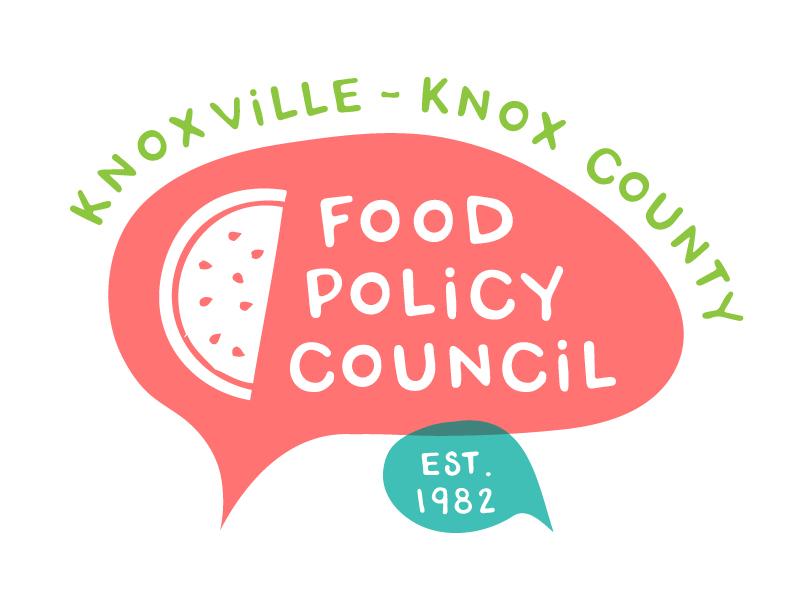 Knoxville-Knox County Food Policy CouncilAgenda 8:30-10:00 AMMarch 22, 2023United Way of Greater KnoxvilleWelcome and Introductions: Bailey FosterCommittee Nominations: Bailey FosterOrganizational Updates and Announcements: Bailey FosterPresentation from Kaki Reynolds on the TANF Opportunity Pilot and the East TN Collaborative Asset mapping activity led by Lillie Sutton and Sandra WairimuAdjournNext MeetingApril 19, 2023Education, Networking, Policy Updates8:30 – 10 amUnited Way of Greater Knoxville